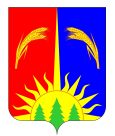 АДМИНИСТРАЦИЯ ЮРЛИНСКОГО МУНИЦИПАЛЬНОГО РАЙОНАПОСТАНОВЛЕНИЕ 19.02.2016                                                                                                    № 27	В соответствии с Федеральным законом от 06.10.2003 № 131-ФЗ «Об общих принципах организации местного самоуправления в Российской Федерации», Законом Пермского края от 11.12.2014 № 412-ПК «Об оценке регулирующего воздействия проектов нормативных правовых актов Пермского края и проектов муниципальных нормативных правовых актов, затрагивающих вопросы осуществления предпринимательской и инвестиционной деятельности, и экспертизе нормативных правовых актов Пермского края и муниципальных нормативных правовых актов, затрагивающих вопросы осуществления предпринимательской и инвестиционной деятельности»,  постановлением Администрации Юрлинского муниципального района от 23.12.2015 № 402 «Об утверждении Порядка  проведения оценки регулирующего воздействия проектов муниципальных нормативных правовых актов, затрагивающих вопросы осуществления предпринимательской и инвестиционной деятельности, и  порядка  проведения экспертизы муниципальных нормативных правовых актов, затрагивающих вопросы осуществления предпринимательской и инвестиционной деятельности», в целях развития и совершенствования оценки регулирующего воздействия в Юрлинском муниципальном районе Пермского края, повышения эффективности деятельности органов местного самоуправления по привлечению инвестиций и созданию благоприятных условий для осуществления инвестиционной деятельности, наделения Консультативного совета при главе района- главе Администрации Юрлинского  муниципального района функциями координационно-совещательного органа в области развития предпринимательской деятельности и полномочиями по рассмотрению вопросов в сфере улучшения инвестиционного климата Администрация  Юрлинского муниципального района ПОСТАНОВЛЯЕТ:          1.      Утвердить прилагаемые: Положение о деятельности Консультативного совета при главе района- главе Администрации Юрлинского  муниципального района по вопросам оценки регулирующего воздействия и улучшению инвестиционного климата. Состав Консультативного совета при главе района- главе Администрации Юрлинского  муниципального района по вопросам оценки регулирующего воздействия и улучшению инвестиционного климата.   	2.      Настоящее постановление вступает в силу с момента опубликования в информационном бюллетене «Вестник Юрлы».	3.   Контроль за исполнением настоящего постановления оставляю за собой.И.о. главы Администрации района                                                Н.А. Мелехина УТВЕРЖДЕНОпостановлением Администрации Юрлинского муниципального районаот 19.02.2016 года  № 27ПОЛОЖЕНИЕо деятельности Консультативного совета при главе района- главе Администрации Юрлинского  муниципального района по вопросам оценки регулирующего воздействия и улучшению инвестиционного климата  Общие положения1.1.	Консультативный совет при главе района- главе Администрации Юрлинского муниципального района по вопросам оценки регулирующего воздействия и улучшению инвестиционного климата  (далее - Совет) является совещательно- консультативным  органом, созданным в целях осуществления взаимодействия хозяйствующих субъектов, осуществляющих свою деятельность на территории Юрлинского муниципального района с органами местного самоуправления в целях принятия оптимальных решений в вопросах социально-экономического развития района. А также осуществляет  подготовку  предложений, рекомендаций и рассмотрение  вопросов  правового  и  методического  совершенствования по проведению  оценки регулирующего воздействия проектов муниципальных правовых актов и экспертизы  муниципальных  нормативных  правовых  актов Юрлинского   муниципального  района Пермского  края,  затрагивающих вопросы  осуществления  предпринимательской  и  инвестиционной деятельности.   1.2.	Совет в своей деятельности руководствуется  Конституцией Российской Федерации, федеральными законами, указами  и распоряжениями  Президента  Российской  Федерации, постановлениями  и распоряжениями Правительства Российской    Федерации, законодательством Пермского  края,  Уставом  Юрлинского муниципального  района, иными нормативными  правовыми  актами  Юрлинского муниципального  района, настоящим Положением.	1.3.	Совет осуществляет свою деятельность во взаимодействии с органами государственной власти, органами местного самоуправления,  представителями предпринимательского сообщества.2. Цели и задачи Совета	2.1.	Целями Совета являются: 	развитие  и  совершенствование  оценки  регулирующего  воздействия проектов  муниципальных  нормативных  правовых  актов,  экспертизы муниципальных нормативных правовых актов в Юрлинском муниципальном  районе  Пермского  края,  затрагивающих  вопросы  осуществления предпринимательской и инвестиционной деятельности;привлечение  к  обсуждению  проектов  муниципальных  нормативных правовых  актов,  экспертизы  муниципальных  нормативных  правовых  актов, затрагивающих  вопросы  осуществления  предпринимательской  и инвестиционной  деятельности,  представителей  предпринимательского сообщества,  общественных  организаций  и  объединений  предпринимателей, учету их мнений по обсуждаемым вопросам;	согласование и координация действий бизнеса и власти в вопросах улучшения инвестиционного климата;	вовлечение инвесторов в разработку и реализацию политики по привлечению инвестиций, общественную экспертизу инвестиционных проектов.2.2.  Основными задачами Совета являются:подготовка  предложений  по  вопросам  организационного,  правового  иметодического  совершенствования  оценки  регулирующего  воздействия проектов  муниципальных  нормативных  правовых  актов,  экспертизы муниципальных  нормативных  правовых  актов,  затрагивающих  вопросы осуществления  предпринимательской  и  инвестиционной  деятельности  в Юрлинском муниципальном районе Пермского края;	подготовка предложений по формированию и реализации муниципальной политики, направленной на обеспечение устойчивого экономического и социального развития Юрлинского муниципального района.выработка рекомендаций по формам и методам  воздействия  на социально-экономическую сферу в целях обеспечения эффективного использования материальных и природных ресурсов и созданию условий для рационального размещения производительных сил на территории муниципального района.рассмотрение вопросов инвестиционной политики, направленной на обеспечение развития муниципального района и создания благоприятных условий для предпринимательской деятельности на его территории.3. Права Совета	3.1.	В целях реализации возложенных задач Совет имеет право:проводить  рассмотрение  предложений,  направленных  на  оценку регулирующего воздействия  проектов  муниципальных  нормативных правовых  актов,  экспертизы  муниципальных  нормативных  правовых  актов, затрагивающих  вопросы  осуществления  предпринимательской  и инвестиционной  деятельности  в  Юрлинском муниципальном  районе Пермского края, поступивших  от общественных организаций (объединений), субъектов предпринимательской деятельности;осуществлять  подготовку  предложений  по  вопросам  опубликования результатов  оценки  регулирующего  воздействия  проектов  муниципальных нормативных  правовых  актов,  экспертизы  муниципальных  нормативных правовых  актов,  затрагивающих  вопросы  осуществления предпринимательской  и  инвестиционной  деятельности  в  Юрлинском муниципальном районе Пермского края;	рассматривать  проекты  заключений  по  результатам  экспертизы муниципальных  нормативных  правовых  актов  и  проектов  муниципальных нормативных  правовых  актов,  затрагивающих  вопросы  осуществления предпринимательской и инвестиционной деятельности;письменно запрашивать и получать от органов местного самоуправления в пределах своей компетенции материалы и информацию, необходимые для деятельности Консультативного совета; взаимодействовать с органами местного самоуправления, организациями, в целях осуществления выполнения возложенных на Совет задач.4. Организация работы Совета	4.1.  Состав  Совета  утверждается  постановлением  администрации  Юрлинского муниципального  района.  В  Совет  входят  председатель Совета,  заместитель  председателя Совета, члены Совета и секретарь.	4.2. Руководство деятельностью Совета осуществляет председатель совета, которым является  глава  района  –глава  администрации  Юрлинского муниципального  района.  В  отсутствие председателя Совета его полномочия исполняет заместитель председателя Совета.Председатель Совета:организует реализацию задач Совета; утверждает план работы Совета;определяет место и время проведения заседаний Совета и повестку заседаний Совета;ведет заседания Совета;подписывает документы от имени Совета;дает обязательные для исполнения поручения заместителю председателя Совета, секретарю Совета, членам Совета;осуществляет контроль за выполнением решений Совета.4.3. Секретарь Совета: Обеспечивает подготовку планов работы Совета, составляет повестки заседаний Совета, организует подготовку материалов к заседаниям Совета и проектов его решений.Информирует членов Совета о месте, времени и повестке очередного заседания Совета, обеспечивает их необходимыми справочно-информационными материалами.Оформляет протоколы заседаний Совета и проекты решений Совета.4.3.  Члены  Совета  лично  принимают  участие  в  его заседаниях.  В случае  невозможности  присутствия  члена  Консультативного совета на заседании он имеет право заблаговременно представить свое мнение по  рассматриваемым  вопросам  в  письменной  форме.  Каждый  член Совета  имеет  один  голос,  передача  голоса  другим  членам Совета не допускается.5. Порядок работы Совета5.1.   Организационной формой деятельности Совета являются заседание.          Заседания проводятся  по  мере необходимости  для  решения  вопросов,  входящих  в  компетенцию Совета.	Оповещение членов Консультативного совета о заседании с предоставлением всех необходимых документов осуществляет секретарь не позднее, чем за 4 рабочих дня до даты проведения заседания.Заседание совета правомочно, если на нем присутствует не менее половины членов Совета. 5.2. Решения Совета принимаются простым большинством голосов от числа участвующих в заседании членов Совета. При равенстве голосов право решающего голоса принадлежит председателю Совета, а при его отсутствии – заместителю председателя Совета.5.3. Решения Совета оформляются протоколами, которые подписываются председателем Совета или заместителем председателя Совета и секретарем и публикуется  на  официальном  сайте  Юрлинского муниципального  района Пермского края. Срок  подготовки  протокола  не  должен  превышать  3  рабочих  дней  со дня проведения заседания..Протокол оформляется секретарем и в течение 5 календарных дней после заседания направляется членам Совета.УТВЕРЖДЕНпостановлением Администрации Юрлинского муниципального районаот  19.02.2016  года  № 27СОСТАВКонсультативного совета при главе Юрлинского района – главеадминистрации Юрлинского муниципального района по вопросам оценки регулирующего воздействия и улучшению инвестиционного климата  О создании  Консультативного совета при главе района- главе Администрации Юрлинского  муниципального района по вопросам оценки регулирующего воздействия и улучшению инвестиционного климата  Председатель Консультативного совета:Председатель Консультативного совета: Моисеева Т.М.Глава района- глава Администрации Юрлинского муниципального районаЗаместитель председателя Консультативного совета:Заместитель председателя Консультативного совета: Мелехина Н.А.Заместитель главы по экономическому развитию и управлению ресурсами Администрации района;Секретарь Консультативного совета:Секретарь Консультативного совета:Ташкинова С.Г.Ведущий специалист по развитию предпринимательства и туризма отдела по экономическому  развитию Администрации района;Члены Консультативного совета:Члены Консультативного совета:Отегов А.В.Заведующий юридическим отделом Администрации района;Пикулев А.И.Штейникова С.А.Председатель Земского Собрания Юрлинского муниципального района (по согласованию)Начальник Финансового управления администрации  Юрлинского муниципального района (по согласованию) Трушников С.Н. Глава крестьянского (фермерского) хозяйства (по согласованию)  Отинов А.Н.Индивидуальный предприниматель (по согласованию) 